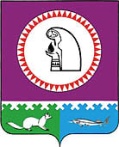 О мерах по реализации муниципальной программы«Осуществление поселком городского типа Октябрьскоефункций административного центрав муниципальном образовании Октябрьский район»В соответствии с постановлениями администрации Октябрьского района                от 23.09.2021 № 1912 «О муниципальных программах Октябрьского района»,                    от 05.12.2022 № 2682 «Об утверждении муниципальной программы «Осуществление поселком городского типа Октябрьское функций административного центра»:1. Утвердить Порядок предоставления иных межбюджетных трансфертов из бюджета Октябрьского района бюджету городского поселения Октябрьское на реализацию мероприятий, включенных в муниципальную программу «Осуществление поселком городского типа Октябрьское функций административного центра», согласно приложению.2. Опубликовать постановление в официальном сетевом издании «октвести.ру».3. Постановление вступает в силу после официального опубликования и распространяется на правоотношения, возникшие с 01.01.2023.4. Контроль за выполнением постановления возложить на заместителя главы Октябрьского района по экономике, финансам, председателя Комитета по управлению муниципальными финансами администрации Октябрьского района Куклину Н.Г.Глава Октябрьского района                                                                                    С.В. Заплатин                                                                              Исполнитель:главный специалист отдела проектного управления, административной реформы и реализации программ Управления экономического развития администрации Октябрьского района Метелева Т.Н., тел.: 376Согласовано: Первый заместитель главы Октябрьского района  по правовому обеспечению, управляющий				                Н.В. Хромовделами администрации Октябрьского района		       Заместитель главы Октябрьского района по экономике, финансам, председатель Комитета по управлению муниципальными финансами администрации Октябрьского района                                                                     Н.Г. КуклинаНачальник Управления экономического развития администрации Октябрьского района                                                           Е.Н. Стародубцева Председатель Контрольно-счетной палаты                                                     Октябрьского района                                                                                             О.М. БачуринаЮридический отдел администрации Октябрьского района Степень публичности 1 МНПАРазослать:.УЭР – 1 экз. на бумажном носителе, 1 экз. в эл.виде  Администрации городского поселения Октябрьское – 1 экз. на бумажном носителе, 1 экз. в эл.видеКСП Октябрьского района – 1 экз. на бумажном носителе. Приложениек постановлению администрации Октябрьского районаот «___» _______ 2023 г. № ____ Порядок предоставления иных межбюджетных трансфертов из бюджета     Октябрьского района бюджету городского поселения Октябрьское на реализацию мероприятий, включенных в муниципальную программу «Осуществление поселком городского типа Октябрьское функций административного центра» (далее – Порядок)1. Порядок устанавливает цели, условия, порядок предоставления и распределения иных межбюджетных трансфертов бюджету городского поселения Октябрьское, входящего в состав Октябрьского района (далее – поселение) из бюджета Октябрьского района (далее – бюджет района). 2. Иные межбюджетные трансферты предоставляются поселению по основным мероприятиям:  - обеспечение и организация мероприятий по благоустройству улиц, тротуаров, сохранение объектов внешнего благоустройства (зеленое хозяйство), содержание, ремонт объектов уличного освещения; - обеспечение необходимых дополнительных мер безопасности на автомобильных дорогах административного центра в поселке городского типа Октябрьское. 3. Комитет по управлению муниципальными финансами администрации Октябрьского района (далее – Комитет) является главным распорядителем средств бюджета района, осуществляющим предоставление иных межбюджетных трансфертов в пределах бюджетных ассигнований, предусмотренных в бюджете района на соответствующий финансовый год и плановый период, и лимитов бюджетных обязательств, утвержденных на предоставление иных межбюджетных трансфертов. 4. Размер иных межбюджетных трансфертов бюджету поселения по мероприятию «Обеспечение необходимых дополнительных мер безопасности на автомобильных дорогах административного центра в поселке городского типа Октябрьское» на очередной финансовый год и плановый период определяется по следующей формуле:О = P x Sср, где:P – протяженность автомобильных дорог, подлежащих ремонту, км.;Sср – средняя стоимость ремонта 1 км. дорог.Размер иных межбюджетных трансфертов бюджету поселения по мероприятию «Обеспечение и организация мероприятий по благоустройству улиц, тротуаров, сохранение объектов внешнего благоустройства (зеленое хозяйство), содержание, ремонт объектов уличного освещения» на очередной финансовый год и плановый период определяется по следующей формуле:W = Si, где:W – объем иных межбюджетных трансфертов бюджету поселения, руб.;Si – расчетная стоимость работ по каждому объекту благоустройства, руб.5. В целях определения объема средств, администрация поселения ежегодно до 01 июля предоставляет в Управление экономического развития администрации Октябрьского района:- адресный перечень общественных территорий, нуждающихся в благоустройстве (с учетом их физического состояния) и подлежащих благоустройству в указанный период;- перечень работ по проведению капитального ремонта и ремонта, автомобильных дорог местного значения;- финансово-экономические обоснования необходимых объемов бюджетных средств (расчеты с указанием количественных и стоимостных показателей и (или) локально-сметные расчеты на выполнение работ, коммерческие предложения поставщиков товаров, работ, услуг и т.д.).6. Условием предоставления иных межбюджетных трансфертов является заключение соглашения о предоставлении иных межбюджетных трансфертов, заключенного между администрацией поселения и администрацией Октябрьского района в пределах объема средств бюджета Октябрьского района, предусмотренных на эти цели (далее - соглашение).Соглашение должно содержать: - предмет соглашения;- цели, условия, размер, сроки предоставления иных межбюджетных трансфертов, порядок их возврата в случае нарушения условий, установленных соглашением; - условия предоставления и расходования иных межбюджетных трансфертов;- ответственность сторон за нарушение условий и неисполнение обязательств, указанных в настоящем Порядке и соглашении;- порядок осуществления контроля соблюдения поселением условий предоставления иных межбюджетных трансфертов; - сроки и порядок представления отчетности об осуществлении расходов местного бюджета, источником которых являются иные межбюджетные трансферты; - сроки действия соглашения; - иные условия, касающиеся предоставления иных межбюджетных трансфертов.7. Соглашение заключается в течение 10 рабочих дней с даты доведения лимитов бюджетных обязательств до главного распорядителя бюджетных средств.8. Для перечисления иных межбюджетных трансфертов администрация поселения обращается в Управление экономического развития администрации Октябрьского района с ходатайством о предоставлении иных межбюджетных трансфертов с приложением следующих документов:- муниципальный контракт (контракт) на поставку товаров, оказание услуг, выполнение работ, с приложением локально-сметных расчетов (в случае, если муниципальным контрактом предусмотрено выполнение работ в соответствии с локально-сметным расчетом);- счет (счет-фактура) и (или) товарная накладная, универсальный передаточный документ;- акты сдачи-приемки поставленных товаров, выполненных работ, оказанных услуг и иные документы, подтверждающие поставку товаров (выполнение работ, оказание услуг).Ходатайство и документы направляются в электронном виде в формате Portable Document Format (PDF).9. Заявка на предоставление иных межбюджетных трансфертов формируется и направляется Управлением экономического развития администрации Октябрьского района в Комитет, не позднее 5 рабочих дней с момента поступления полного пакета документов от поселения.10. Комитет не позднее 5 рабочих дней со дня поступления заявки от Управления экономического развития администрации Октябрьского района перечисляет иные межбюджетные трансферты в бюджет поселения.11. Перераспределение иных межбюджетных трансфертов по мероприятиям программы может осуществляться на основании ходатайства Управления экономического развития администрации Октябрьского района в следующих случаях:- возникновения экономии по результатам проведения конкурсных процедур;- по предложению администрации поселения об уменьшении объема иных межбюджетных трансфертов на текущий финансовый год по причинам отсутствия возможности расходования;- по предложению администрации поселения о наличии потребности в дополнительном объеме финансирования при условии предоставления письменной гарантии об освоении дополнительного объема иных межбюджетных трансфертов до конца текущего финансового года;- если на предусмотренный в текущем финансовом году объем иных межбюджетных трансфертов администрацией поселения до 01 июля текущего финансового года не заключены муниципальные контракты на поставку товаров, выполнение работ, оказание услуг.12. Главный распорядитель бюджетных средств приостанавливает или принимает решение о взыскании в порядке, установленном действующим законодательством Российской Федерации, в бюджет Октябрьского района иных межбюджетных трансфертов в случае нарушения поселением целей, установленных при предоставлении иных межбюджетных трансфертов и (или) несоблюдения условий их предоставления.В случае не перечисления иных межбюджетных трансфертов в доход бюджета Октябрьского района в установленный срок, указанные средства подлежат взысканию в доход бюджета Октябрьского района в соответствии с действующим законодательством.13. Должностные лица поселения несут ответственность за достоверность сведений, содержащихся в документах, представляемых в соответствии с настоящим Порядком и соглашением, в соответствии с законодательством Российской Федерации.14. Контроль за соблюдением поселением условий, целей и порядка предоставления иных межбюджетных трансфертов осуществляют главный распорядитель бюджетных средств, Управление экономического развития администрации Октябрьского района и уполномоченные органы муниципального финансового контроля.Муниципальное образование Октябрьский районАДМИНИСТРАЦИЯ ОКТЯБРЬСКОГО РАЙОНАПОСТАНОВЛЕНИЕМуниципальное образование Октябрьский районАДМИНИСТРАЦИЯ ОКТЯБРЬСКОГО РАЙОНАПОСТАНОВЛЕНИЕМуниципальное образование Октябрьский районАДМИНИСТРАЦИЯ ОКТЯБРЬСКОГО РАЙОНАПОСТАНОВЛЕНИЕМуниципальное образование Октябрьский районАДМИНИСТРАЦИЯ ОКТЯБРЬСКОГО РАЙОНАПОСТАНОВЛЕНИЕМуниципальное образование Октябрьский районАДМИНИСТРАЦИЯ ОКТЯБРЬСКОГО РАЙОНАПОСТАНОВЛЕНИЕМуниципальное образование Октябрьский районАДМИНИСТРАЦИЯ ОКТЯБРЬСКОГО РАЙОНАПОСТАНОВЛЕНИЕМуниципальное образование Октябрьский районАДМИНИСТРАЦИЯ ОКТЯБРЬСКОГО РАЙОНАПОСТАНОВЛЕНИЕМуниципальное образование Октябрьский районАДМИНИСТРАЦИЯ ОКТЯБРЬСКОГО РАЙОНАПОСТАНОВЛЕНИЕМуниципальное образование Октябрьский районАДМИНИСТРАЦИЯ ОКТЯБРЬСКОГО РАЙОНАПОСТАНОВЛЕНИЕМуниципальное образование Октябрьский районАДМИНИСТРАЦИЯ ОКТЯБРЬСКОГО РАЙОНАПОСТАНОВЛЕНИЕ«»2023г.№пгт. Октябрьскоепгт. Октябрьскоепгт. Октябрьскоепгт. Октябрьскоепгт. Октябрьскоепгт. Октябрьскоепгт. Октябрьскоепгт. Октябрьскоепгт. Октябрьскоепгт. Октябрьское